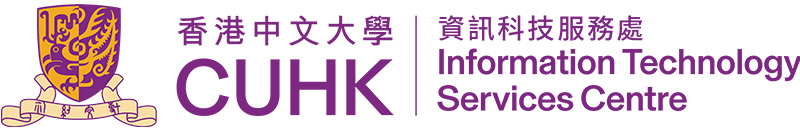 Administrative Systems ServicesSAP User Account Creation / Amendment Form (for Finance Office users only)AMSS Form No. : F04	AMSS Ref. No. : A. Request type (Please   tick one)                                                                             User Ref. No. : ___________________B. User InformationC. Authorization Profile (Please choose required function profiles, ×- remove, √- add)*1:  Delete where appropriate*2:  CUSAP Web Access is mainly for home access by FNO. If user needs to access CUSAP at home, please contact Casey to confirm the computer requirement first. D. Implementation Log*Note: Please inform LAN Administrator to add the new user to email group ‘SAP User (FNO)’, if applicable.For security reason, any change in user account authorization due to staff duty change/transfer/resignation, etc. must be reported to AMSS/ITSC immediately.	 create new account					 delete account					  change authorization profileName : ____________________	Department :  ___________________  	 Position : __________________  	Phone : _______________SAP Logon name : ________________	Staff ID: ___________________	Email Address: _______________________________________( for new user, please specify your LAN account in format XXXXXXXX_YYY where XXXXXXXX denotes your name, YYY denotes office code )Finance Office (if applicable, please   ti one)   Business                           Financial Planning            Payroll & Superannuation   Accounting Operations & Systems    Investment and Treasury       Donations & Projects Management   Self-financed Programmes ManagementExpiry date (dd/mm/yyyy) : ___________________ (if applicable)Function ProfileFunction ProfileEnquiryGeneral Enquiry ( documents)General Enquiry for Business SectionPartial Enquiry (Please specify)____________________________________FI General LedgerGeneral LedgerMaintain Exchange RatesAccounts ReceivableAccount Receivable Accounts PayableDisplay Vendor bank account in vendor masterMaintain Vendor [exclude vendor bank account]Maintain Vendor [include vendor bank account]Confirm changes of vendorInvoiceChange bank account in vendor invoicePayment (DPS/In-house Cheque/TT/Bank Draft)Bank Reconciliation Cheque Outsource Services(COS)Prepare COS iFilePost Unclaimed Cashier Order to Suspense/Income AccountUpload Cashier Order Status Report to SAPPlanningBudget DisplayBudget Input AssetsAsset Management Create/Change Asset Management Display/Change Only Asset PostingMaintain Asset LocationMaintain Land/Building AssetUnplanned depreciationPlant Maintenance Display PM works order WBS Element Maintenance Create WBS elementChange/Block/Unblock WBS element
Staff Cost Commitment Post staff cost commitmentUniversity Suppliers’ Directory Update Suppliers’ Directory info. in vendor master and Penalized Suppliers’ listFinancial Information System – Financial Statements (for upload of tailor – made reports)AOU User DPU User FPU User PSU User  ITU User  SPU User Financial Information System – Project Documents AOU UserBUO UserBUS UserDPU UserFPU UserITU UserPSU UserSPU UserFinancial Information System – Procurement DocumentsTender/RFQ – AOU ReaderTender/RFQ – BUO ReaderTender/RFQ – BUS ReaderTender/RFQ – BUS WriterTender/RFQ – DPU ReaderTender/RFQ – FPU Reader Tender/RFQ – ITU Reader Tender/RFQ – PSU Reader Tender/RFQ – SPU Reader EA/DPO – BUS WriterSuper User of EA/DPO e-filing in SAPE-filing of EA/DPO/Payment/Receipt/IBT/Petty Cash DocumentsAOU UserBUO UserDPU UserFPU UserITU UserPSU UserSPU UserLogistics Purchase OrderPurchasing (Local & Oversea PO)Purchasing (Tender/work Order)Purchasing (Direct PO)Purchasing (Internal Work Order)Purchasing (External Work Order)Purchasing (Direct Invoice vs BAF)Purchasing (Supervision Fee)Release PO (Release Code: ________ )InventoryInventory Management for Business SectionGoods Issue (Postage of C001 only)Goods Receipt (Postage of C001 only)Purchase RequisitionPurchase RequisitionLogistics Invoice VerificationInvoice Verification/Journal vs POInvestment Management Investment Return AllocationInvestment Return Allocation version2(ZVIRAS2) for C001,C640Investment Return Allocation for C610Investment Return ocation for C620Payout ModelPayout Model for C001Time DepositsTime Deposit System for C001, C690, C750 Time Deposit System for company C610Time Deposit System for company C620Fixed Rate Certificates of Deposit (FRCD) Fixed Rate Certificates of Deposit System for C001, C690,	C750 – Basic userFixed Rate Certificates of Deposit System for C001, C690,	C750 – SupervisorAlma InterfaceAlma Interface for FPU Alma Interface for AOU
Matched  DonationIO Reallocation for matched donation CUSAP E-Workflow – Purchasing (EA/DPO E-form)PreparerAdministrator (for BUR/AOU/BUO/BUS/DPU/FPU/ITU/PSU/ SPU) (*1)EndorserBUS UserFunding Check User / AOU Payment Team UserCUSAP E-Workflow – Payment (PV E-form)PreparerAdministrator (for BUR/AOU/BUO/BUS/DPU/FPU/ITU/PSU/ SPU) (*1)EndorserFunding Check User AOU Payment Team UserCUSAP E-Workflow – Invoicing & Receipt (CI, RVI & RVII E-forms)PreparerAdministrator (for BUR/AOU/BUO/BUS/DPU/FPU/ITU/PSU/ SPU) (*1)EndorserFunding Check User ITU UserCUSAP E-Workflow – Interdepartmental Billing and Transfer (IBT E-form)PreparerAdministrator (for BUR/AOU/BUO/BUS/DPU/FPU/ITU/PSU/ SPU) (*1)EndorserFunding Check UserCUSAP E-Workflow – Petty Cash (PC E-form)PreparerAdministrator (for ITU)ITU User CUSAP E-Workflow – Fixed Asset and Portable Expensed Electronic Equipment Administrator (for all FA & PEEE/BUR/Others: ___________) (*1)OthersCUSAP Web Access (DUO authentication must be applied) (*2)Super User of Accounts OfficeMaintain ICS Report MappingOthers (please specify) ____________________________________Requested byEndorsed by(User)Endorsed by(ITSC)Completed byAccepted by Name Signature Date